Je soussigné Madame, Monsieur………………………………………………………………………………………………………………………………………………… 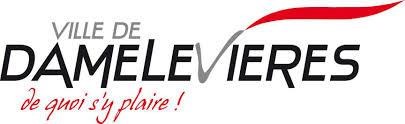 Numéro de téléphone portable : ………………………………………………. Autorise mon fils, ma fille : ………………………………………………………………………………………………………………………………………………… Né(e) le : …………………………………………………………………………… Précisions complémentaires : ………………………………………………………………………………………………………………………………………..........…………………………………………………………………………….……………………………………………………………………………………………………………………………………………………………………………………………………………………………… Dans le cadre d’une journée de compétition sportive Triathlon (le mardi 30 juillet 2024).A nager sur une distance de 100 m en nage dans la piscine de Damelevières.A faire du vélo sur une distance de 4 km dans la zone de loisirs de Damelevières.A courir sur une distance de 1 km  autour du city stade de Damelevières.Je confirme que mon adolescent a les capacités pour réaliser ces défis sportifs.A être pris en photo pour mettre sur les réseaux sociaux ou site de la Mairie de Damelevières,J’autorise les responsables :A prendre, en cas d’urgence, les mesures rendues nécessaires par l’état de santé de mon adolescent.(Rayer les mentions non voulues) Fait à ……………………………………………, le ………………………………………. 	 	 	 	 	 	SignatureAutorisation parentale 